ФЕДЕРАЛЬНОЕ ГОСУДАРСТВЕННОЕ БЮДЖЕТНОЕОБРАЗОВАТЕЛЬНОЕ УЧРЕЖДЕНИЕ ВЫСШЕГО ОБРАЗОВАНИЯ 
«БАШКИРСКИЙ ГОСУДАРСТВЕННЫЙ МЕДИЦИНСКИЙ УНИВЕРСИТЕТ» 
МИНИСТЕРСТВА ЗДРАВООХРАНЕНИЯ РОССИЙСКОЙ ФЕДЕРАЦИИ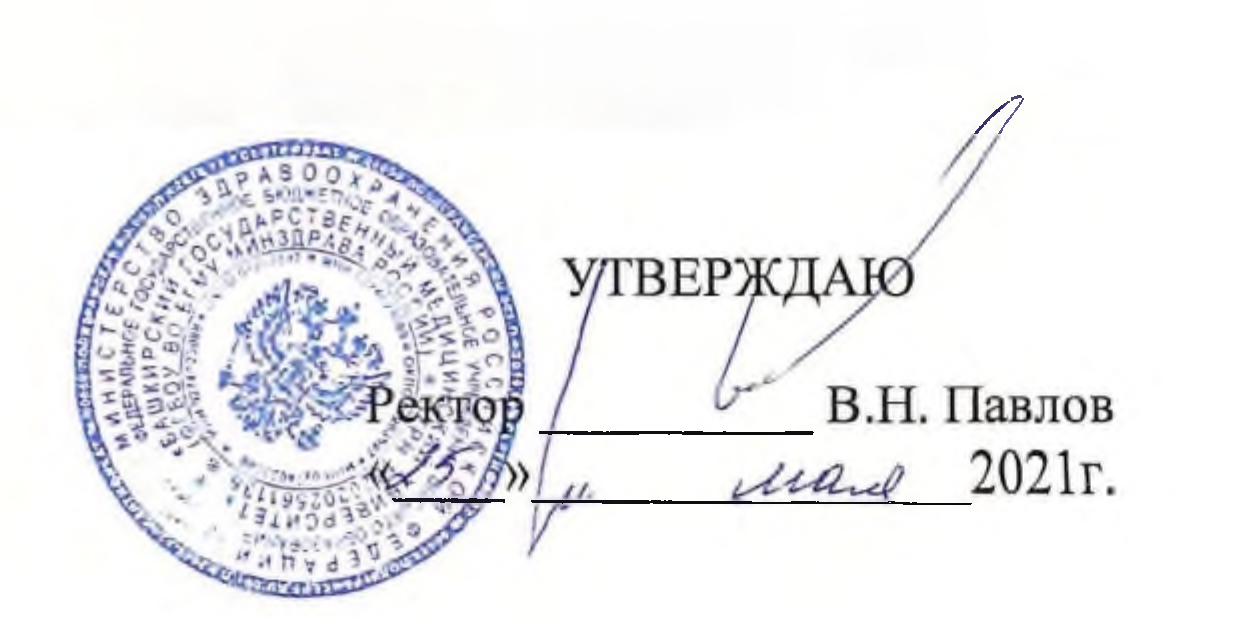 РАБОЧАЯ ПРОГРАММА ДИСЦИПЛИНЫ базовой части основной образовательной программы высшего образованияуровень подготовки кадров высшей квалификации –программа ординатуры (Б.1.Б.02) ОБЩЕСТВЕННОЕ ЗДОРОВЬЕ И ЗДРАВООХРАНЕНИЕ(наименование учебной дисциплины)Направление подготовки (специальность, код) 31.08.29 Гематология			Форма обучения 		очная								Срок освоения ООП 	2 года								(нормативный срок обучения)Уфа2021При разработке рабочей программы дисциплины (модуля)  «Общественное здоровье и здравоохранение» в основу положены:Федеральный закон «Об образовании в Российской Федерации» от 29.12.2012. № 273-ФЗФГОС ВО по специальности 31.08.29 Гематология (уровень подготовки кадров высшей квалификации – программа ординатуры), утвержденный приказом Министерства образования и науки Российской Федерации от 25.08.2014. №1097Учебный план подготовки кадров высшей квалификации в ординатуре по специальности 31.08.54 Общая врачебная практика (семейная медицина), утвержденный Ученым Советом  ФГБОУ ВО БГМУ Минздрава России от 25.05.2021г. протокол № 6.Приказ Минобрнауки России от 25.08.2014 N 1097 "Об утверждении федерального государственного образовательного стандарта высшего образования по специальности 31.08.29 Гематология (уровень подготовки кадров высшей  квалификации)" (Зарегистрировано в Минюсте России 29.10.2014 N 34506). Рабочая программа дисциплины специальности 31.08.29 Гематология одобрена УМС по специальностям ординатуры от  25.05.2021 г., протокол № 6.Председатель   УМС                                     Зигитбаев Р.Н. Разработчики:профессор кафедры общественного здоровья и организации здравоохранения с курсом ИДПО, д.м.н. Шарафутдинов М.А. доцент кафедры общественного здоровья и организации здравоохранения с курсом ИДПО, к.м.н. Павлова М.Ю.Содержание рабочей программыПояснительная запискаВводная часть Основная часть3.1.Объем учебной дисциплины (модуля) и виды учебной работы3.2.Разделы учебной дисциплины и компетенции, которые должны быть освоены при их изучении3.3. Разделы учебной дисциплины (модуля), виды учебной деятельности и формы  контроля3.4. Название тем лекций и количество часов по семестрам изучения учебной дисциплины (модуля)3.5. Название тем практических занятий и количество часов по семестрам изучения учебной дисциплины (модуля)3.6. Лабораторный практикум3.7. Самостоятельная работа обучающегося3.8. Оценочные средства для контроля успеваемости и результатов освоения учебной дисциплины (модуля)3.9. Учебно-методическое и информационное обеспечение учебной дисциплины (модуля)3.10. Материально-техническое обеспечение учебной дисциплины (модуля)3.11. Образовательные технологии3.12. Разделы учебной дисциплины (модуля) и междисциплинарные связи с последующими дисциплинамиМетодические рекомендации по организации изучения дисциплиныПОЯСНИТЕЛЬНАЯ ЗАПИСКА Происходящие преобразования с нашей стране во всех сферах ее жизнедеятельности закономерно вызывают потребность внесения определенных изменений в систему здравоохранения, направленных на дальнейшее совершенствование медицинского обслуживания населения. Каждый выпускник, освоивший программу ординатуры по специальности 31.08.29 Гематология (уровень подготовки кадров высшей квалификации) должен быть подготовлен по основным методам изучения состояния здоровья населения, в зависимости от условий внешней среды, производственных, бытовых и социальных факторов. Он должен знать основные организационные принципы отечественного и зарубежного здравоохранения, владеть вопросами управления и экономическими проблемами в здравоохранении.Реализация программы ординатуры ФГОС ВО по специальности 31.08.29 Гематология по дисциплине «Общественное здоровье и здравоохранение» позволяет более углубленно изучить законодательную базу охраны здоровья граждан, медицинскую статистику, порядок оценки качества медицинской помощи, возможности использования новых экономических отношений в здравоохранении, применение менеджмента и маркетинга в деятельности медицинских организаций.2. ВВОДНАЯ ЧАСТЬ2.1. Цель и задачи освоения дисциплины (модуля)Цель освоения дисциплины – изучение статистических методов и использование их при анализе общественного здоровья и деятельности служб здравоохранения, применение экономических методов и принципов  управления здравоохранением в практической деятельности врача. При этом задачами дисциплины являются Обучение, формирование и совершенствование профессиональной подготовки врача-специалиста, ориентирующегося в социальной политике, в законодательных документах, общественном здоровье, методах его анализа с применением медицинской статистики.Обучение по вопросам организации медицинской помощи и соответствия медицинских услуг уровню заболеваемости, смертности, потребностям населения и передовым достижениям медицинской науки.Изучение, формирование и совершенствование системы общих и специальных знаний, умений, позволяющих врачу свободно ориентироваться в вопросах организации здравоохранения, общественного здоровья, страховой медицины, медицинской психологии, основ медицинского права и вопросов профессионального правосознания медицинских работников, национальной системы здравоохранения.2.2. Место учебной дисциплины (модуля) в структуре ооп специальностиУчебная дисциплина «Общественное здоровье и здравоохранение» относится к базовой части основной образовательной программы высшего образования (уровень подготовки кадров высшей квалификации – программа ординатуры) специальность 31.08.29 Гематология.2.3. Требования к результатам освоения учебной дисциплины (модуля)2.3.1. Перечислить виды профессиональной деятельности, которые лежат в основе преподавания данной дисциплины:     - организационно-управленческая: применение основных принципов организации оказания медицинской помощи в медицинских организациях и их структурных подразделениях;организация и управление деятельностью медицинских организаций и их структурных подразделений;организация проведения медицинской экспертизы;организация оценки качества оказания медицинской помощи пациентам;ведение учетно-отчетной документации в медицинской организации и в ее структурных подразделениях;создание в медицинских организациях и их структурных подразделениях благоприятных условий для пребывания пациентов и трудовой деятельности медицинского персонала с учетом требований техники безопасности и охраны труда;соблюдение основных требований информационной безопасности.2.3.2. Изучение данной учебной дисциплины направлено на формирование у обучающихся следующих профессиональных (ПК) компетенций:ОСНОВНАЯ ЧАСТЬ3.1. Объем учебной дисциплины (модуля) и виды учебной работы3.2. Разделы учебной дисциплины и компетенции, которые должны быть освоены при их изучении3.3 Разделы учебной дисциплины (модуля), виды учебной деятельности и формы  контроля3.4. Название тем лекций и количество часов по семестрам изучения учебной дисциплины (модуля)3.5. Название тем практических занятий и количество часов по семестрам изучения учебной дисциплины (модуля)3.6. Название тем семинаров и количество часов по семестрам изучения учебной дисциплины (модуля)3.7. Самостоятельная работа обучающегося3.7.1. Виды СРО 3.7.2. Примерная тематика рефератов, курсовых работ (если имеются по учебному плану), контрольных вопросов Контрольные вопросыСеместр №1 Законодательство в сфере охраны здоровья. Основные положения законов в сфере здравоохранения.Организация медицинской помощи в РФ и РБ, организация первичной медико-санитарной, специализированной, в том числе высокотехнологической медицинской помощи населениюОрганизация работы скорой и неотложной помощи взрослому и детскому населению в современных условияхПорядки оказания медицинской помощи населению при различных заболеванияхОсновные показатели деятельности медицинской организацииЭкономика здравоохранения. Ресурсы здравоохранения. Показатели их использования.3.8. ОЦЕНОЧНЫЕ СРЕДСТВА ДЛЯ КОНТРОЛЯ УСПЕВАЕМОСТИ И РЕЗУЛЬТАТОВ ОСВОЕНИЯ УЧЕБНОЙ ДИСЦИПЛИНЫ (МОДУЛЯ)3.8.1. Формы и вид промежуточной аттестации обучающихся: 1. Зачёт (1 семестр);2. Решение ситуационных задач, тестирование 3.8.2. Примеры оценочных средств: тестовые заданияСитуационные задачиВ городе N. в отчетном году численность населения составила 120000 человек. За изучаемый год в городе умерло 1300 человек, родилось 1400 детей, из них 12 умерли на первом году жизни. Из умерших детей на первом году жизни 10 детей умерли в течение первого месяца жизни, в том числе 5 детей – в течение первой недели жизни. Рассчитайте общие и специальные демографические показатели, определите структуру младенческой смертности по периодам жизни.В стационаре число среднегодовых коек составило 470. За отчетный год больными проведено 159872 койко-дней, было выписано 14327 больных,  умерло в стационаре 146 пациентов. Было проведено 146 патологоанатомических вскрытий, из них в 15  случаев было установлено расхождение диагнозов. Из числа выписанных пациентов  9551 пациент был направлен на лечение в стационар по направлению врача поликлиники. Было отказано в госпитализации в 429 случаев из-за отсутствия показаний к госпитализации.  Определите показатели использования коечного фонда стационара, рассчитайте долю пациентов, поступивших в стационар планово, экстренно; частоту отказов в госпитализации.На предприятии, производящей ежедневно продукции на 2 млн. руб. при среднегодовой численности работающих 2000 чел. Заболеваемость с временной утратой трудоспособности составила 0,8 случая и 10 дней на 1 работающего. Выплата пособия по листку нетрудоспособности составила в среднем 700 руб. в день на 1 работающего. Стоимость обращения в поликлинику составила 900 руб., стоимость 1 койко-дня в стационаре – 1800 руб. Средняя продолжительность стационарного лечения больного составила 10 дней. Рассчитать сумму экономического ущерба вследствие заболеваемости с временной утратой трудоспособности на предприятии за годСравните обсемененность воздуха золотистым стафилококком в палатах новорожденных и в послеродовых палатах на основе следующих данных: золотистые стафилококки выделены в 16 из 52 исследований воздушной среды в послеродовых палатах и в 13 из 28 исследований воздуха в палатах новорожденных. Определите обсемененность воздуха золотистым стафилококком в палатах новорожденных и в послеродовых палатах и проведите сравнение. Имеются ли статистически значимые различия в показателях обсемененности воздуха золотистым стафилококком в палатах новорожденных и в послеродовых палатах? Обоснуйте свой ответ.УЧЕБНО-МЕТОДИЧЕСКОЕ И ИНФОРМАЦИОННОЕ ОБЕСПЕЧЕНИЕ УЧЕБНОЙ ДИСЦИПЛИНЫ (МОДУЛЯ)Основная литература:Дополнительная литература:3.10. Материально-техническое обеспечение учебной дисциплины (модуля)Минимально необходимый для  реализации основной  образовательной программы высшего образования – программы подготовки кадров высшей квалификации в ординатуре по специальности 31.08.29 Гематология перечень материально-технического обеспечения включает в себя специально оборудованные помещения для проведения учебных занятий, в том числе аудитории, оборудованные мультимедийными и иными средствами обучения, позволяющими использовать симуляционные технологии, с типовыми наборами профессиональных моделей и результатов лабораторных и инструментальных исследований в количестве, позволяющем обучающимся осваивать умения и навыки, предусмотренные профессиональной деятельностью, индивидуально.Помещения для самостоятельной работы обучающихся оснащены компьютерной техникой  с возможностью подключения  к сети «Интернет» и обеспечением доступа в электронную информационно-образовательную среду организации.3.11. Образовательные технологииВ соответствии с требованиями ФГОС ВО в учебном процессе широко используются
активные и интерактивные формы проведения занятии: обсуждение в группах, творческие задания, проблемные и ролевые дискуссии, «круглый стол», деловые игры с целью демонстрации и тренинга практических навыков, типичных ошибок; анализ конкретных ситуаций – кейс-метод; интерактивные лекции с демонстрацией учебных тематических фильмов). Используемые образовательные технологии по изучению данной дисциплины составляют 20–30% интерактивных занятий от объема аудиторных занятий: имитационные технологии – ролевые и деловые игры, тренинг и др.; не имитационные технологии – проблемные лекции, дискуссии с «мозговым штурмом» и без него и др.4. Методические рекомендации по организации изучения дисциплины: Обучение складывается из контактной работы (48 час.), включающей лекционный курс, практические занятия и семинарские занятия, самостоятельной работы (24 час.).  Самостоятельная работа обучающегося подразумевает подготовку к практическому занятию, семинару  и включает работу с учебной, научной литературой по специальности.Каждый обучающийся обеспечен доступом к библиотечным фондам университета и кафедры.По каждому разделу учебной дисциплины разработаны методические рекомендации для обучающихся и методические указания для преподавателей. Во время изучения учебной дисциплины обучающиеся самостоятельно проводят освоение методик практических навыков под руководством преподавателя.Исходный уровень знаний обучающихся определяется тестированием, текущий контроль усвоения предмета определяется устным опросом в ходе занятий, при решении типовых ситуационных задач и ответах на тестовые задания.В конце изучения учебной дисциплины (модуля) проводится промежуточный контроль знаний с использованием тестового контроля, с проверкой практических умений и решением ситуационных задач.Вопросы по учебной дисциплине (модулю) включены в Государственную итоговую аттестацию выпускников. Курс   IКонтактная работа – 48 час. Лекции  − 4 час.Практические занятия – 34 час. Семинары  -  10 час.Самостоятельная(внеаудиторная)  работа –24 час. Семестр  IЗачет  I курс, I семестрВсего 72 час(2 зачетные единицы)№п/пНомер компетенцииСодержание компетенции (или ее части)В результате изучения учебной дисциплины обучающиеся должны:В результате изучения учебной дисциплины обучающиеся должны:В результате изучения учебной дисциплины обучающиеся должны:Перечень практических навыков по овладению компетенциейОценочные средства№п/пНомер компетенцииСодержание компетенции (или ее части)ЗнатьВладетьУметьПеречень практических навыков по овладению компетенциейОценочные средства123456781ПК -4готовность к применению социально-гигиенических методик сбора медико-статистического анализа информации о показателях здоровья взрослого населения, детей и подростков1.Методику исследования здоровья взрослого и детского населения с целью его сохранения, укрепления и восстановления2.Методики сбора, статистической обработки и анализа информации о здоровье взрослого населения, детей и подростков 3.Ведущие медико-демографические показатели, характеризующие общественное здоровье, определение и уровень в динамике4.Структуру причин и уровни смертности5.Показатели заболеваемости и инвалидности, определение, характеристики, уровень структура6.Основные показатели работы медицинской организации7.Методики определения влияние факторов окружающей среды на здоровье населения или его отдельных групп1.Методикой исследования здоровья населения2.Методами сбора. Статистической обработки и анализа информации о здоровье населения3.Навыками составления плана и программы медико-статистических исследований, определения репрезентативного объема выборочной совокупности4.Навыками вычисления и оценки основных демографических показателей, характеризующих состояние здоровья населения5.Навыками вычисления и оценки уровня и структуры заболеваемости, смертности6.Навыками вычисления и оценки показателей,  характеризующих заболеваемость с временной утратой трудоспособности7.Навыками вычисления и оценки показателей,  характеризующих деятельность медицинских организаций1.Вычислять и оценивать основные виды статистических величин, коэффициенты корреляции и стандартизации2.Оценивать достоверность средних и относительных величин, разность средних величин и показателей. Коэффициентов корреляции3.Составлять план и программу медико-статистических исследований, определять репрезентативный объем выборочной совокупности4.Вычислять и оценивать основные демографические показатели, характеризующие состояние здоровья населения5.Вычислять и оценивать уровень и структуру заболеваемости, смертности6.Вычислять и оценивать показатели, характеризующие заболеваемость с временной утратой трудоспособности7.Вычислять и оценивать показатели, характеризующие деятельность медицинских организацийсобеседование по теме, решение типовых и ситуационных задач, тестированиеТестовый контроль, фронтальный опрос, ситуационные задачи, презентации2ПК -10готовность к применению основных принципов организации и управления в сфере охраныздоровья граждан, в медицинских организациях и их структурных подразделениях1.Системы здравоохранения (государственная система здравоохранения, система медицинского страхования и др.)2.Основные принципы организации первичной, специализированной, скорой и неотложной помощи3.Структуру амбулаторно-поликлинических и стационарных медицинских организаций, оказывающих медицинскую помощь различным группам населения4.Международный опыт организации и управления здравоохранением5.Методики анализа деятельности (организации, качества и эффективности МО)6.Вопросы организации контроля качества медицинской помощи7.Вопросы организации экспертизы временной и стойкой утраты трудоспособности8.Системы управления и организации труда в МО9.Основные принципы организации лекарственного обеспечения населения1.Методикой проведения экспертизы качества медицинской помощи на уровне медицинской организации,  структурного подразделения2.Алгоритмом проведения экспертизы временной и стойкой утраты трудоспособности3.Алгоритмом организации диспансерного наблюдения декретированных контингентов населения и пациентов с хроническими заболеваниями1.Организовать проведение экспертизы (контроля) качества медицинской помощи на уровне медицинской организации2.Провести экспертизу временной и стойкой утраты трудоспособности3.Анализировать результаты деятельности МО4.Организовать деятельность МО и их структурных подразделений в соответствии с действующим законодательствомсобеседование по теме, решение типовых и ситуационных задач, тестированиеТестовый контроль, фронтальный опрос, ситуационные задачи, презентации3ПК -11готовность к участию в оценке качества оказания медицинской помощи с использованиемосновных медико-статистических показателей1.Методики анализа деятельности (организации, качества и эффективности) МО2.методы оценки качества медицинской помощи в МО и деятельности медперсонала3.Вопросы организации экспертизы временной и стойкой утраты трудоспособностиметодами оценки качества медицинской помощи1.Оценить результаты деятельности МО на основе медико-статистических показателей2.Оценить качество оказания медицинской помощи на уровне МО, структурного подразделения3.Прмиенять основные теоретические положения, методические подходы к анализу и оценке качества медицинской помощи для выбора адекватных управленческих решений4.Применять знания по нормативному, финансовому, ресурсному, методическому обеспечению качества медицинской помощи при решении ситуационных задач5.Анализировать и оценивать качество медицинской помощи на примере ситуационных задач6.Применять стандарты для оценки и совершенствования качества медицинской помощисобеседование по теме, решение типовых и ситуационных задач, тестированиеТестовый контроль, фронтальный опрос, ситуационные задачи, презентацииВид учебной работыВид учебной работыВсего часов/ зачетных единицСеместрыВид учебной работыВид учебной работыВсего часов/ зачетных единиц№ 1Вид учебной работыВид учебной работыВсего часов/ зачетных единицчасов1123Контактная работа  (всего), в том числе:Контактная работа  (всего), в том числе:48/1,348Лекции (Л)Лекции (Л)4/0,14Практические занятия (ПЗ), Практические занятия (ПЗ), 34/0,934Семинары (С)Семинары (С)10/0,310Лабораторные работы (ЛР)Лабораторные работы (ЛР)--Самостоятельная работа обучающегося (СРО), в том числе:Самостоятельная работа обучающегося (СРО), в том числе:24/0,724Подготовка к занятиям (ПЗ)Подготовка к занятиям (ПЗ)1212Подготовка к текущему контролю  (ПТК)Подготовка к текущему контролю  (ПТК)66Подготовка к промежуточному контролю  (ППК)Подготовка к промежуточному контролю  (ППК)66Вид промежуточной аттестации зачет (З) ЗЗВид промежуточной аттестации экзамен (Э)--ИТОГО: Общая трудоемкостьчас.7272ИТОГО: Общая трудоемкостьЗЕТ22№  п/п№ компетенции Наименование раздела учебной дисциплиныСодержание раздела в дидактических единицах  (темы разделов и подразделов)1234ПК-10Законодательство в сфере охраны здоровья. Права граждан в области охраны здоровьяЗаконодательство в сфере охраны здоровья населения. Основные показатели здоровья населения на современном этапеПК-10Организация медицинской помощи населениюОрганизация амбулаторно-поликлинической, стационарной, специализированной медицинской помощи в современных условиях. Виды, формы и условия оказания медицинской помощи населению.Порядки оказания медицинской помощи. ПК-4, ПК-11Медицинская статистикаОтносительные, средние величины, оценка достоверности показателей здоровья населения, динамические ряды, стандартизованные величиныКорреляционный анализ. Доказательная медицинаПК-10Экономика здравоохраненияЭкономика здравоохранения. Характеристика ресурсов здравоохранения и показателей их использования. Характеристика ресурсов здравоохранения и показателей их использования.№ п/п№ семестраНаименование раздела учебной дисциплины (модуля)Виды учебной деятельности, в т.ч. самостоятельная работа обучающихся (в часах)Виды учебной деятельности, в т.ч. самостоятельная работа обучающихся (в часах)Виды учебной деятельности, в т.ч. самостоятельная работа обучающихся (в часах)Виды учебной деятельности, в т.ч. самостоятельная работа обучающихся (в часах)Виды учебной деятельности, в т.ч. самостоятельная работа обучающихся (в часах)Формы текущего контроля успеваемости (по неделям семестра)№ п/п№ семестраНаименование раздела учебной дисциплины (модуля)ЛПЗСемСРОвсегоФормы текущего контроля успеваемости (по неделям семестра)1234567891 семестрЗаконодательство в сфере охраны здоровья. Права граждан в области охраны здоровья2101224Тестовые задания1 семестрОрганизация медицинской помощи населению12416Тестовые задания, ситуационные задачи1 семестрМедицинская статистика14418Тестовые задания, ситуационные задачи1 семестрЭкономика здравоохранения28414Тестовые задания, ситуационные задачиИТОГО:434102472№ п/пНазвание тем лекций учебной дисциплины (модуля)Семестр№ п/пНазвание тем лекций учебной дисциплины (модуля)№ 1123Законодательство в сфере охраны здоровья населения. Основные показатели здоровья населения на современном этапе2Экономическая теория и экономика здравоохранения2Итого4№ п/пНазвание тем практических занятий базовой части дисциплины по ФГОС и формы контроляСеместр № 11233Организация амбулаторно-поликлинической, стационарной, специализированной медицинской помощи в современных условиях66Методики сбора и медико-статистического анализа информации состоянии здоровья населения и деятельности медицинских организаций 66Относительные, средние величины, оценка достоверности показателей здоровья населения, динамические ряды, стандартизованные величины66Корреляционный анализ. Доказательная медицина66Экономика здравоохранения. Характеристика ресурсов здравоохранения и показателей их использования. Характеристика ресурсов здравоохранения и показателей их использования.66Виды, формы и условия оказания медицинской помощи населению.Порядки оказания медицинской помощи. Зачет.44Итого3434№ п/пСеместрНаименование раздела учебной дисциплины (модуля)Всего часов12341 семестрКонституция РФ и РБ. Основные положения действующих в настоящее время законов. Охрана здоровья граждан и ее принципыПрава отдельных групп населения в области охраны здоровья. Права и обязанности медицинских организаций и медицинских работников. 51 семестрЮридическая ответственность медицинских работников и организаций здравоохранения. Основные показатели состояния здоровья населения РФ и РБ. Целевые показатели здоровья населения согласно государственным программам развития здравоохранения.5Итого10№ п/п№ семестраНаименование раздела учебной дисциплины (модуля)Виды СРОВсего часов123451 семестр Законодательство в сфере охраны здоровья. Права граждан в области охраны здоровьяПодготовка к занятию, написание рефератов, подготовка к тестированию, подготовка к текущему контролю121 семестрОрганизация медицинской помощи населениюПодготовка к занятию, подготовка к тестированию, подготовка к текущему контролю41 семестрМедицинская статистикаПодготовка к занятию, подготовка к тестированию, подготовка к текущему контролю41 семестрЭкономика здравоохранения. Планирование и финансирование здравоохраненияПодготовка к занятию, подготовка к тестированию, подготовка к текущему контролю подготовка к промежуточной аттестации4ИТОГО часов в семестре:ИТОГО часов в семестре:ИТОГО часов в семестре:ИТОГО часов в семестре:24для входного контроля (ВК)СИСТЕМА ОРГАНИЗАЦИИ ЛЕЧЕБНО-ПРОФИЛАКТИЧЕСКОЙ ПОМОЩИ ОСНОВАНА НА 1. узковедомственном принципе, 2. территориально-участковом принципе, 3. диспансерном принципе, 4. принципе материальной зависимости, 5. принципе социальной справедливости, 6. принципе доступности и бесплатности гарантированного объема медицинской помощиверно 1,2,3верно 1,3верно 2,3,6верно все перечисленноедля входного контроля (ВК)ПОД МЕДИЦИНСКОЙ СТАТИСТИКОЙ ПОНИМАЮТотрасль статистики, изучающей здоровье населениясовокупность статистических методов, необходимых для анализа деятельности медицинских организацийотрасль статистики, изучающей вопросы, связанные с медициной, гигиеной, санитарией и здравоохранениемотрасль статистики, изучающей вопросы, связанные с медициной и социальной гигиенойдля входного контроля (ВК)ЭКОНОМИКА ЗДРАВООХРАНЕНИЯ ИЗУЧАЕТ ПРОБЛЕМЫ:эффективного использования ресурсов управления ограниченными ресурсамиудовлетворение потребностей населения в медицинской помощисокращения штатов и сети учрежденийдля текущего контроля (ТК)1. Права граждан и отдельных групп населения в области охраны здоровьядля текущего контроля (ТК)2. Организация медицинской помощи в РФ и РБ, организация первичной медико-санитарной, специализированной медицинской помощи населениюдля промежуточного контроля (ПК)ОХРАНА ЗДОРОВЬЯ ГРАЖДАН – ЭТО комплекс мероприятий, направленных на поддержание и (или) восстановление здоровья и включающих в себя предоставление медицинских услугкомплекс мероприятий, направленных на сохранение и укрепление здоровья и включающих в себя формирование здорового образа жизнисистема мер политического, экономического, правового, социального, научного, медицинского, в том числе санитарно-противоэпидемического (профилактического), характера; проводимых в целях профилактики заболеваний, сохранения и укрепления физического и психического здоровья каждого человека, поддержания его долголетней активной жизни, предоставления ему медицинской помощипрофессиональная деятельность по оказанию медицинской помощи, проведению медицинских экспертиз, медицинских осмотров и медицинских освидетельствований, санитарно-противоэпидемических (профилактических) мероприятий.для промежуточного контроля (ПК)ВЫРАВНИВАНИЕ УРОВНЕЙ ДИНАМИЧЕСКОГО РЯДА ПРОВОДИТСЯ С ЦЕЛЬЮвыявления качественной однородности явлениявыявления общей тенденции изменения явленияраспределение на однородные группыопределения степени разнообразия признакадля промежуточного контроля (ПК)ПРИ ОПРЕДЕЛЕНИИ ЭКОНОМИЧЕСКОГО УЩЕРБА ОТ ИНВАЛИДНОСТИ НЕОБХОДИМО ЗНАТЬ 1. размер пособия по социальному обеспечению по группам инвалидности, 2. количество первичных инвалидов в данном календарном году, 3. стоимость несозданной продукции, 4. количество дней невыходов на работу в календарном году, 5. потеря заработной платыверно 1,2,3верно 1,3верно 2,4верно все перечисленноеп/№НаименованиеАвтор (ы)Год, место изданияКол-во экземпляровКол-во экземпляровп/№НаименованиеАвтор (ы)Год, место изданияв биб-лиотекена кафедре123478Лисицын, Ю.П Общественное здоровье и здравоохранение [Электронный ресурс]: учебник Ю. П. Лисицын, Г.Э. Улумбекова3-е изд., перераб. и доп. – Электрон. текстовые дан. - М., 2013. - on-line. -Режим доступа: ЭБС «Консультант студента» http://www.studmedlib.ru/ru/book/ISBN9785970426548.html1200 доступов1Медик, В. А.Общественное здоровье и здравоохранение [Электронный ресурс]: учебникВ. А. Медик, В. К. Юрьев.2-е изд., испр. и доп. - Электрон. текстовые дан. - М.: ГЭОТАР-Медиа, 2013. - on-line. - Режим доступа: ЭБС «Консультант студента» http://www.studmedlib.ru/book/ISBN9785970423776.html1200 доступов1Медик, В. А. Общественное здоровье и здравоохранение [Электронный ресурс]: рук. к практ. занятиямВ. А. Медик, В. И. Лисицин, М. С. ТокмачевЭлектрон. текстовые дан. - М.: ГЭОТАР-Медиа, 2013. - on-line. - Режим доступа: ЭБС «Консультант студента» http://www.studmedlib.ru/ru/book/ISBN9785970427224.html1200 доступов1Щепин, О. П.Общественное здоровье и здравоохранение [Электронный ресурс]: учебник О. П. Щепин, В. А. Медик.Электрон. текстовые дан. - М.: ГЭОТАР-Медиа, 2012. - on-line. – Режим доступа: ЭБС «Консультант студента» http://www.studmedlib.ru/book/ISBN9785970422168.html  1200 доступов1п/№НаименованиеАвтор (ы)Год, место изданияКол-во экземпляровКол-во экземпляровп/№НаименованиеАвтор (ы)Год, место изданияв библиотекена кафедре123478Ответственность за преступления, совершаемые медицинскими работниками [Электронный ресурс]: учеб.пособие Э.П. Григонис, О.В. Леонтьев 2008,  Санкт-Петербург: СпецЛит. Режим доступа: ЭБС «Лань» https://e.lanbook.com/book/59820Неограниченный доступЭкономические методы оценки эффективности деятельности медицинских учреждений [Электронный ресурс] Кадыров, Ф. Н. М.: Менеджер здравоохранения, 2011. - on-line. - Режим доступа: ЭБС «Консультант студента» http://www.studmedlib.ru/book/ISBN9785903834150.html1200 доступовФинансовый менеджмент в здравоохранении [Электронный ресурс]: учеб. пособие Рахыпбеков, Т. К.М.: ГЭОТАР-Медиа, 2012. - on-line. – Режим доступа:  ЭБС «Консультант студента» http://www.studmedlib.ru/book/ISBN9785970421840.html1200 доступовЭффективный начмед. Практическое руководство по управлению лечебным процессом в многопрофильном стационаре Трифонов, И. В.М.: ГЭОТАР-Медиа, 2010. - on-line. – Режим доступа: ЭБС «Консультант студента» http://www.studmedlib.ru/book/ISBN9785970415467.html1200 доступовУправление здравоохранением на современном этапе: проблемы, их причины и возможные пути решения    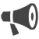 В. И. Стародубов, Д. В. ПивеньМ.: Менеджер здравоохранения, 2007. - on-line. - Режим доступа: ЭБС «Консультант студента» http://www.studmedlib.ru/book/ISBN5990049369.html1200 доступовУправлениеи экономика здравоохранения [Электронный ресурс]: учеб. пособие под ред.: А. И. Вялкова, Б. А. Райзберга, В. З. Кучеренко [и дрМ.: ГЭОТАР-МЕДИА, 2009.-on-line. – Режим доступа: ЭБС «Консультант студента»  http://www.studmedlib.ru/book/ISBN9785970409060.html1200 доступовУправление инновационными проектами в сфере здравоохранения [Электронный ресурс] Н. Г. Куракова [и др.].М.: Менеджер здравоохранения, 2011. - on-line. – Режим доступа: ЭБС «Консультант студента»http://www.studmedlib.ru/book/ISBN9785903834174.html1200 доступовЭкономика здравоохранения [Электронный ресурс]: учебник /. - 3-е изд., перераб. и доп. под общ. ред. А. В. РешетниковаМ.: ГЭОТАР-Медиа, 2015. - on-line. - Режим доступа: ЭБС «Консультант студента» http://www.studmedlib.ru/ru/book/ISBN9785970431368.html1200 доступовСтатистические методы анализа в здравоохранении [Электронный ресурс]: краткий курс лекций С. А. Леонов [и др.]. -М.: Менеджер здравоохранения, 2011. - on-line. - Режим доступа: ЭБС «Консультант студента» http://www.studmedlib.ru/book/ISBN9785903834112.html1200 доступов